Технологическая карта  Внеаудиторного занятия на тему «Проблемы использования и воспроизводства природных ресурсов»                                      преподаватель:    Глушкова Т.Н.Москва 2016Форма проведения занятия: конкурс по защите экологических проектов Положениео  конкурсе по защите экологических проектов среди обучающихся группы 2ЭП9-3 Целью конкурса  является:конкурсный отбор  самого интересного творческого материала;выявление одаренных детей;поддержка исследовательского творчества обучающихся;развитие творческого мышления, умений навыков самостоятельной работы.Основные задачи конкурса:активизация потенциала обучающихся; развитие навыков исследовательской деятельности на основе  интеграции знаний общеобразовательных и естественнонаучных дисциплин с использованием ресурсов ПО; совершенствование коммуникативной компетенции студентов для их успешной социализации при дальнейшем обучении и в будущей профессиональной деятельности, работы в малых группах.Общие положенияКонференция проводится в группе  2ЭП9-3, дата проведения 29.11.2016г. В студенческой конференции принимают участие обучающиеся, подготовившие  доклады в виде  презентации согласно утвержденному положению.Участник конференции может продолжить работу над своим продуктом после его представления, изменять и совершенствовать его с учётом замечаний, предложений и предположений, родившихся на обсуждении во время конференции. Участники конференции перед выступлением предоставляют членам жюри текст работы.  Порядок выступлений определяется программой данной конференции. Тип, тема, фамилия, имя участника конференции представляются координаторам – преподавателем дисциплины ЕН.03. «Экологические основы природопользования» Глушковой Т.Н.  Презентация работы осуществляется в течение 7-10 минут перед членами жюри и участниками конференции. Жюри выбирается из обучающихся группы, незадействованных в конференции. При возникновении у членов жюри и аудитории интереса к работе, дополнительная информация излагается в ответах на вопросы. В ходе презентации и ответов на вопросы жюри оценивает работу по заранее утвержденным и внесенным в оценочные листы (Приложение 1) критериям.После подведения итогов жюри объявляет результаты, определяя призеров конференции; проводит вручение грамот.План мероприятия:Назначение ведущего студенческой конференции по    рекомендации преподавателя дисциплины Глушковой Т.Н.2.	Утверждение регламента проведения студенческой конференции. 3.	Определение критериев оценки работ.4.	Выбор состава жюри (3…5  человек).5.	Выступление команд.6.	Подведение итогов.	Сценарий :Ведущий  (тезисы вступительного слова):  Сегодня мы с вами встретились на студенческой конференции-конкурсе по экологии.  Данная конференция проводится в рамках недели ОГСЭ  и естественнонаучных дисциплин. Заранее был произведено распределение студентов на команды по их желанию. Было сформировано 5 команд, каждая команда получила тему доклада. Перед командами были поставлены цели и задачи. Команды ознакомлены с положениями о конференции и порядком подготовки докладов. Результат работы команд будет представлен в виде презентации и  защиты. Вступительное слово преподавателя Глушковой Т.Н.Определяет цели  и задачи конференции (приложение 2).Озвучивает критерии оценки (приложение 3). Подчеркивает необходимость умения позиционирования себя в качестве будущего специалиста на рынке труда.Ведущий предоставляет слово преподавателю Глушковой Т.Н.:   Преподаватель по желанию команд формирует  жюри. Предлагает возможность командам коллегиально выбрать членов жюри. Ведущий зачитывает предполагаемые критерии оценки работ и предоставляет слово преподавателю.Преподаватель зачитывают список жюри.Ведущий зачитывает порядок выступления команд  ( названия команд). Последовательно приглашает команды на выступления. Темы работ:    В конце каждого выступления ведущий предлагает аудитории задавать вопросы по теме. Жюри выставляет баллы в оценочном листе и подводят итоги. Зачитывают положительные моменты выступлений. В завершении выступлений ведущий дает слово председателю жюри.Председатель жюри даёт оценку выступлению,  оформлению и защите. Результаты конференции передают ведущему. Ведущий   озвучивает  результаты конференции. место – Бурдастиков Д., Логинов А., Панкратов В., - (19 баллов);место – Демешов А., Конюков В., Рогожкин В.- (16 балла);место – Карнюшкин Ю., Кургузов Д., Никитин И. -  (15 баллов).Подведение итогов конференции.Заключительное слово предоставляется преподавателю дисциплины.Глушкова Т.Н. подводит итоги конференции. Озвучивает соотношение поставленных задач с результатами представленных работ. Отмечает положительные и отрицательные моменты выступлений и благодарит участников конференции за плодотворные и интересные работы, представленные на конференции.   Ставит задачу перед студентами самим оценить  результат конференции в форме сопоставления знаний до и после конференции. Студенты самостоятельно подводятся итоги конференции. Отмечает необходимость у будущих специалистов наличия коммутативных качеств,  сохранить свои знания и умения в будущей своей трудовой деятельности.Вывод.Обучающиеся осуществили   активную подготовку к конференции. Проявили творческий подход к защите и оформлению  презентаций. Членами жюри были сами обучающиеся, которые произвели объективный подход к работе выступающих.  Группа показала хорошую самоорганизацию, умение самостоятельной работы в группе. Студенты выявили положительные и отрицательные моменты мероприятия и своего участия в нем.Отмечено хорошее образное мышление, на основе которого вырабатывается мотивация учебной деятельности по дисциплине «Экологические основы природопользования».Приложение 1.Как подготовить доклад?Цели работы: научиться отбирать источники информации в соответствии с выбранной темой,  выделять главное по теме из отобранных источниках информации,  структурировать отобранный материал,  создавать слайды с помощью доступных программ на ПК.Для реализации поставленной выше цели необходимо:Прочитать тему, выбранную Вами для презентации.Познакомиться с литературой и Интернет – сайтами, в которых содержится материал  по данной теме.Отобрать наиболее важный материал и расположите его по степени важности.Если материала, на Ваш взгляд, недостаточно, найдите дополнительные источники.Найти толкование всех неизвестных терминов. При возникновении затруднений обратитесь за помощью к преподавателю.   Распределить материал по слайдам. Выбрать дизайн слайдов, соблюдая основные требования к созданию презентаций.Проверить орфографию и синтаксис, если есть затруднения, воспользуйтесь соответствующими словарями.Составить список литературы и остальных источников, которыми Вы пользовались.Проанализировать, какую отметку вы можете получить в соответствии с предложенными критериями оценивания.Работу сдать в указанный срок.              Как подготовить презентацию?При работе над презентацией придерживайтесь следующих положений:Этапы создания презентацииПланирование (определение целей, сбор информации по теме презентации, формирование структуры и логики подачи материала).Разработка (подготовка слайдов презентации, их содержания,  формы подачи информации, необходимых иллюстраций).Репетиция презентации (проверка и отладка созданной презентации).Общие требованияПервый слайд должен содержать название и эмблему учебного заведения,  название презентации, название дисциплины, по которой выполняется презентация, ФИО автора презентации, ФИО преподавателя, преподающего дисциплину.Второй слайд может представлять содержание презентации (возможно, по ссылке переходить на слайды, отражающие данный пункт презентации).На каждом слайде отображается по одному важному объекту содержания презентации.Последний слайд должен содержать источники информации, используемые при создании презентации.Требования к дизайнуЦветовой фон слайда должен не мешать восприятию информации. Лучше выбирать холодные тона для фона слайда. На одном слайде не использовать более трех цветов.Цвет фона и цвет текста презентации должны сочетаться.Главная мысль слайда должна быть выделена.Текст слайда должен быть структурирован.Шрифт должен быть удобным для чтения. Размер заголовков – не менее 24, размер информации – не менее 18.Количество объектов на одном слайде должно быть ограниченно.Анимация, звук и другие эффекты должны быть оправданы, т.е. не должны отвлекать от восприятия главной мысли слайд.Приложение 3.Критерии оценки докладов на конференции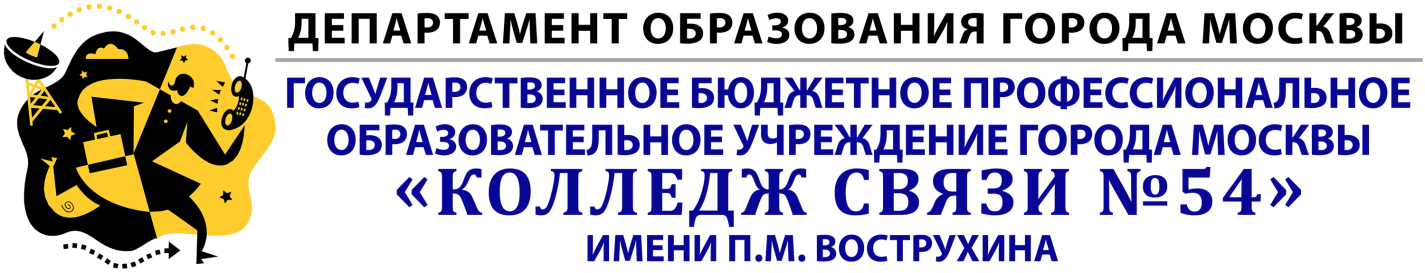 КомандыТемыОрганистыПищевые проблемы человечества. Проблемы питания и производства сельскохозяйственной продукции.МезозойдыПроблемы отходов и способы избавления от них.ПриродолюбыУтилизация бытовых отходов.ПриродомэныСпособы утилизации промышленных отходов.ЭкологиПриродные ресурсы. Классификация ресурсов.Способы их воспроизводства.КритерииМаксимальное количество балловКомандыКомандыКомандыКомандыКомандыКритерииМаксимальное количество балловОрганистыМезозойдыПриродолюбыПриродомэныЭкологиОформление презентации533544Структура доклада: (введение, основная часть, заключение, список используемой литературы)211212Формулировка темы: (соответствие содержанию работы, содержание проблемы)111111Стилевое единство работы. Обоснованность терминологии. Научная лексика.111111Полнота раскрытия темы111111Защита презентацииглубокое знание представленной темы свободное владение материалом четкость, логичность изложения материала умение754664 Качество ответов на вопросы                         322322Общее количество баллов:201413191615